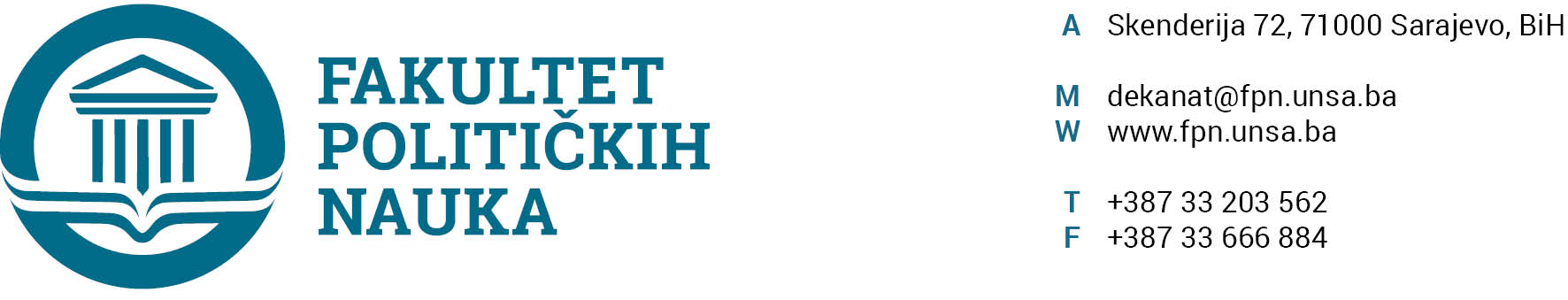 U skladu sa članom 126. Zakona o visokom obrazovanju („Službene novine Kantona Sarajevo“ br.33/2017, 35/20 i 40/20) sekretar Fakulteta dajeSTRUČNO MIŠLJENJENa Prijedlog Odluke o prihvatanju Izvještaja o ocjeni magistarskog rada i zakazivanju javne odbranePrijedlog Odluke o prihvatanju Izvještaja o ocjeni magistarskog rada i zakazivanju javne odbrane kandidata HAZIME HAJDARBEGOVIĆ, pod naslovom: „UPRAVLJANJE OTPADOM NA PODRUČJU TUZLANSKOG KANTONA" koji je sačinila Komisija u sastavu: Prof. dr. Ćamil Husejnbašić, prof. emeritus, predsjednikProf. dr. Dželal Ibraković, mentor/član,Prof. dr. Zlatan Bajramović, član,Prof. dr. Darvin Lisica, zamjenik člana.Zapisničar: dr. Selma Ćosić.  Nije u suprotnosti sa članom 104. Statuta Univerziteta u Sarajevu i članovima 70. i 71. Zakona o visokom obrazovanju („Službene novine Kantona Sarajevo“ br.33/2017, 35/20 i 40/20). SEKRETAR FAKULTETA______________________                                                                                                             Umihana MahmićSarajevo, 10.06.2021. godineDostaviti:1. Vijeću FPN;2. a/aU skladu sa članom 126. Zakona o visokom obrazovanju („Službene novine Kantona Sarajevo“ br.33/2017, 35/20 i 40/20) sekretar Fakulteta dajeSTRUČNO MIŠLJENJENa Prijedlog Odluka o usvajanju teme kandidata, imenovanju mentora i Komisije za ocjenu i odbranu magistarskog rada (STUDIJ 4+1)Prijedlog Odluka o usvajanju teme kandidata, imenovanju mentora i Komisije za ocjenu i odbranu magistarskog rada (STUDIJ 4+1) sljedećih kandidata:Anes Čengić;Bojan Petrović;Darko Ćurulija;Eldina Agić;Lejla Čengić;Muhamed Jusić;Nermin Sijamhodžić;Snježana Piljagić;Tihan Kešelj;Nije u suprotnosti sa članom 135. stav (3) Zakona o visokom obrazovanju („Službene novine Kantona Sarajevo“ br.33/2017,35/20 i 40/20).SEKRETAR FAKULTETA______________________                                                                                                             Umihana MahmićSarajevo,  10.06.2021. godineDostaviti:1. Vijeću FPN;2. a/a